Многопрофилна болница за активно лечение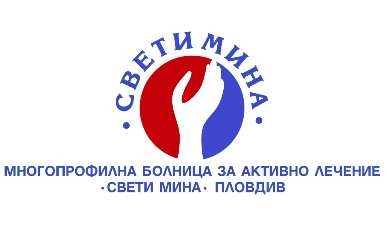 Св. Мина” ЕООД – пловдивпк 4000 гр. Пловдив,  ул. “Иван Вазов” № 59,тел.: Управител: 032/654-800; тел.факс:032/631-320, 626-422	 е-mail:mbal_st_mina@abv.bg____________________________________________________________ПРИЕМО-ПРЕДАВАТЕЛЕН ПРОТОКОЛДнес …………….20….г.  в гр. /с. ………………………………………………………………....Дарител:  ……………………………………………………………………………………………С адрес : гр./с …………………………….., бул./ул. ……….…………………………№ ……….Представлявано от : …………………………………………………………………..……………ПРЕДАДЕ  на "МБАЛ "Свети Мина"-Пловдив" ЕООД следните  вещи: ……………………………………………………………броя……….………лева……………………………………………………………………………брой……………… лева ……..…………………………………………………………...……….брой……………… лева ……….….………………………………………………..……………..брой……………… лева …….…….....………………………………………………..…………..брой…….………... лева……………...Обща стойност на вещите в размер на : ……………………………………………………….…Словом ………………………………………………………...……………………………………Предал : ……………………………               Приел : ……………………………                 /…………………………. /                           /…………………………. /